   Bunnar bir fotoda Bannerdea geçsin lütfen 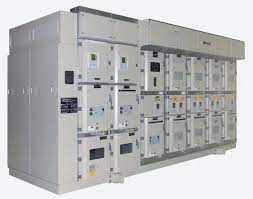 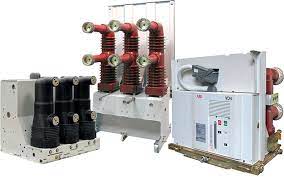 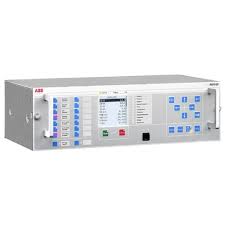 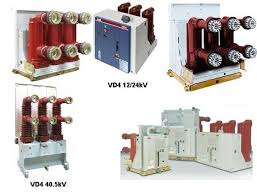 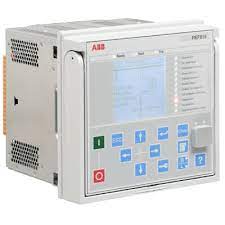 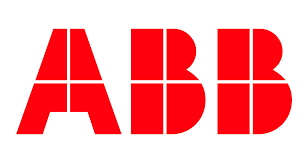 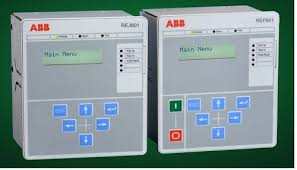  İsttediğiniz şekilde düzenlersiniz 